«От шалости к правонарушениям» - онлайн урок – предупреждение.В сообществе Библиотека ДЦ «Исток» 11 ноября прошел онлайн урок - предупреждение на тему «От шалости к правонарушениям».Цель мероприятия была профилактика правонарушений и преступлений среди  несовершеннолетних, воспитание правового сознания подростков.Видеоролик содержал информацию что такое «проступок», «правонарушение», «преступление»; виды нарушений и наказания за них.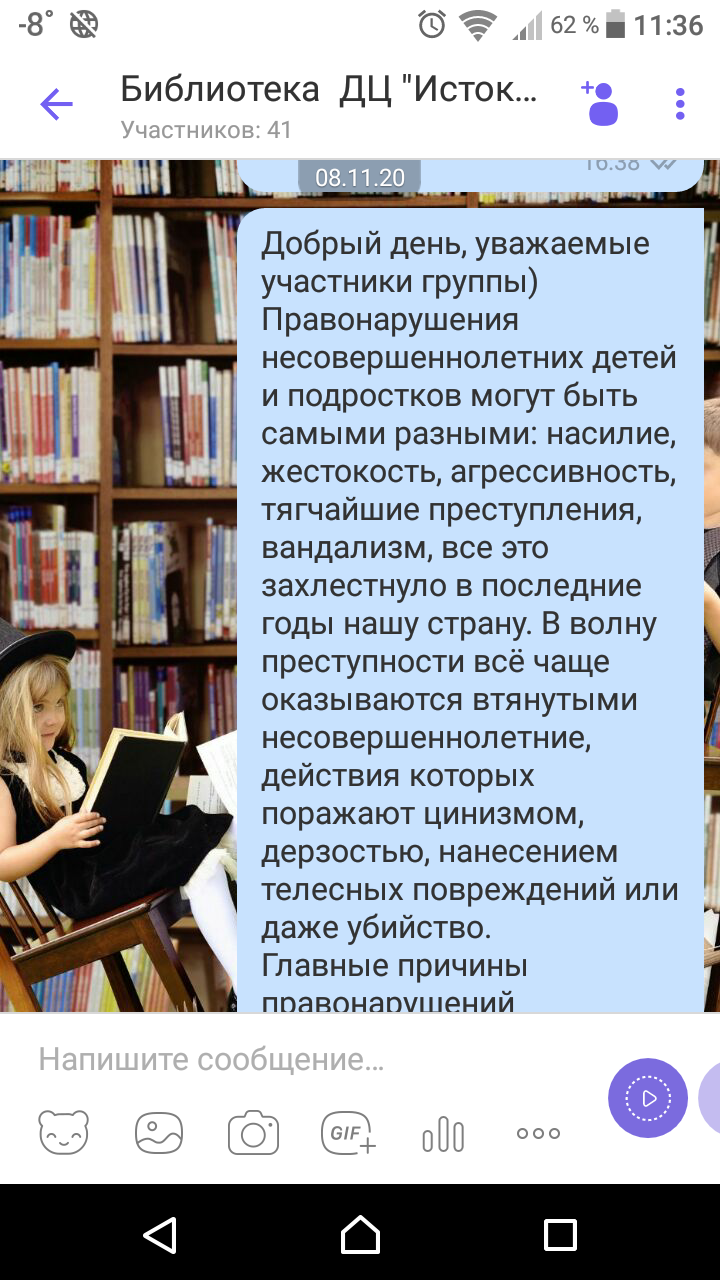 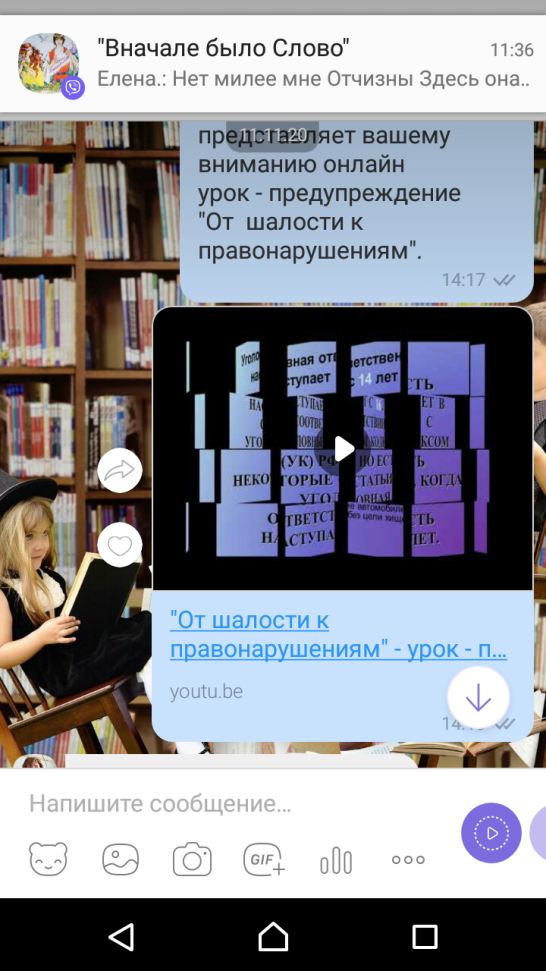 